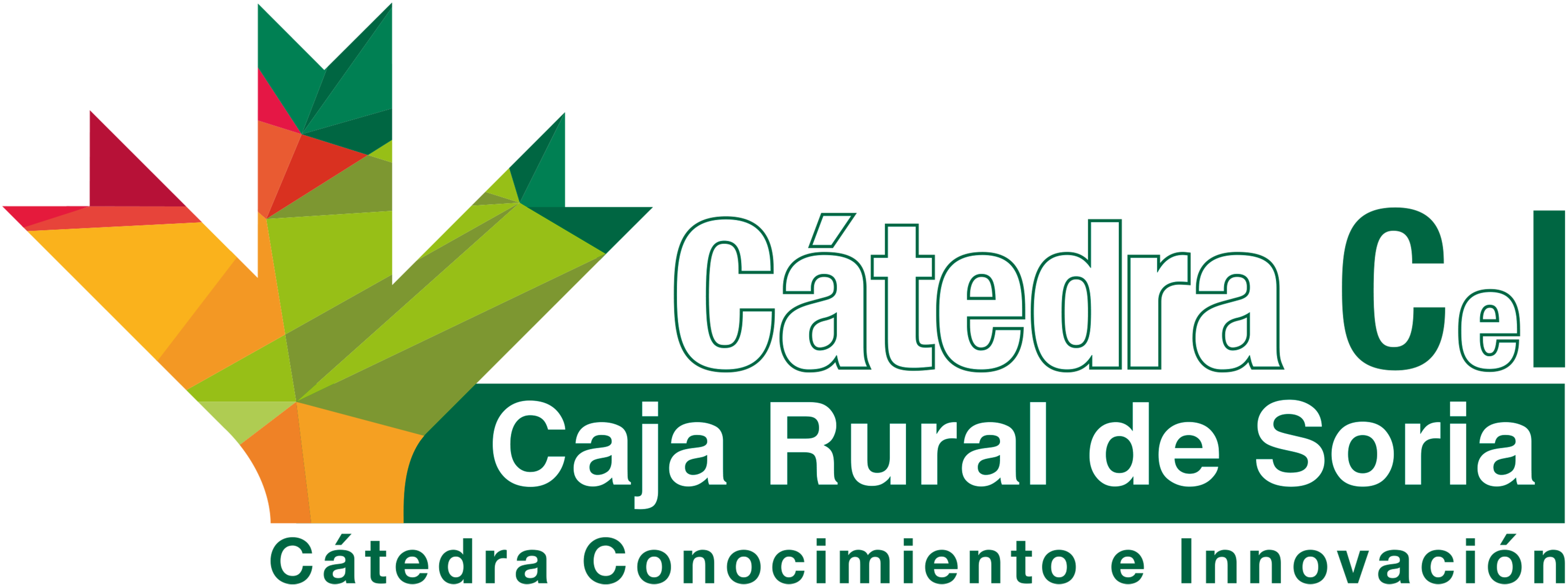 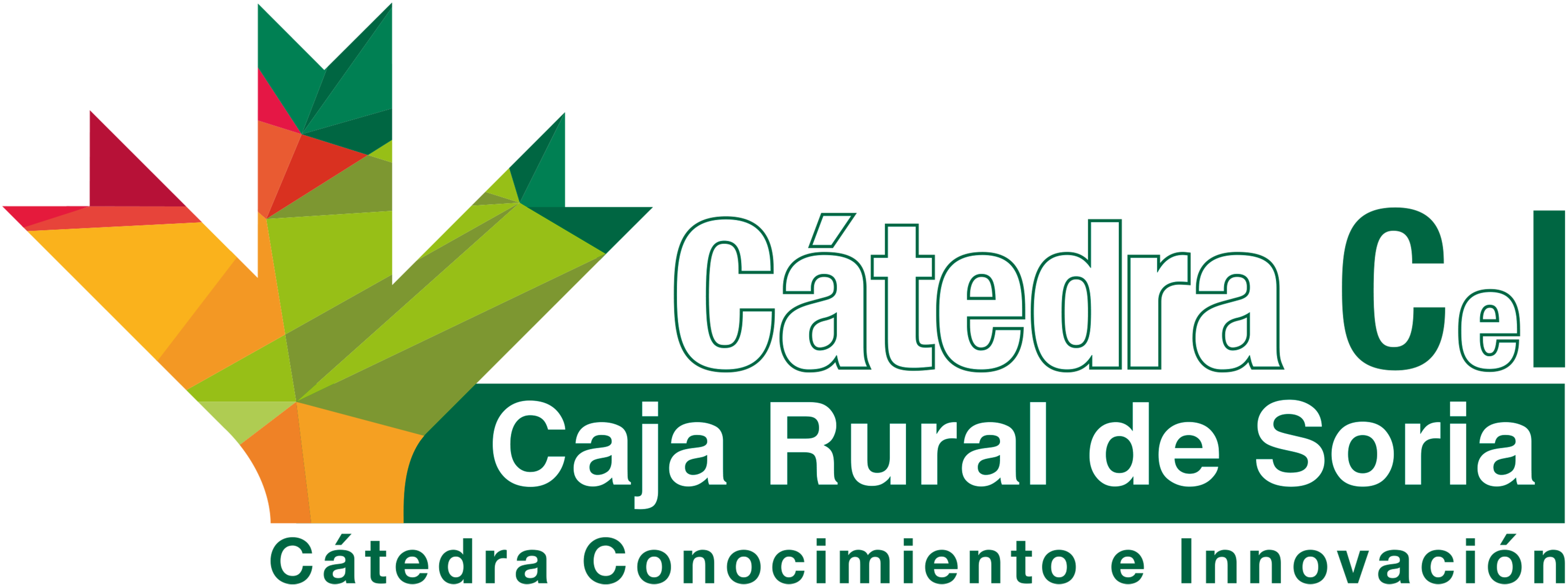 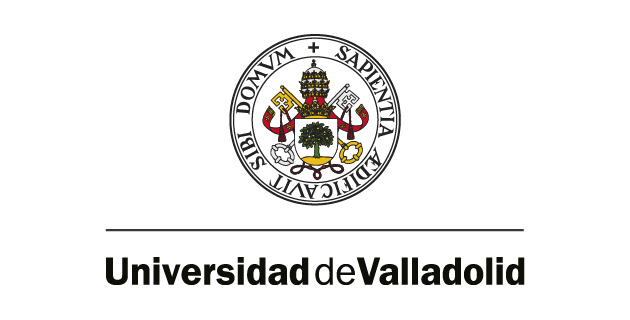 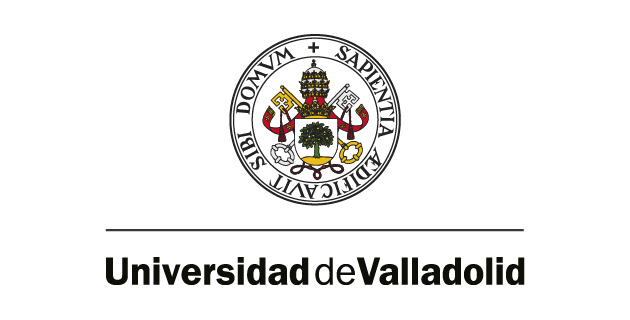 ANEXO I. DATOS GENERALESVI EDICIÓN PREMIOS CÁTEDRA CeI CAJA RURAL DE SORIA A LOS MEJORES TRABAJOS FIN DE GRADO DEL CAMPUS “DUQUES DE SORIA”El solicitante acepta las bases de la presente convocatoria y declara que todos los datos incorporados a la presente solicitud se ajustan a la realidadFechaSRA. DIRECTORA DE LA CÁTEDRA CeI CAJA RURAL DE SORIAEn cumplimiento de la Ley Orgánica 15/1999 de Protección de Datos de Carácter Personal, la Cátedra CeI Caja Rural de la Universidad de Valladolid informa de que los datos personales obtenidos en este formulario serán incorporados a un fichero automatizado, únicamente, con la finalidad de gestionar los Premios CeI Caja Rural de Soria de la Universidad de Valladolid al Mejor TFG del Campus Duques de Soria.DATOS PERSONALESDATOS PERSONALESAPELLIDOSNOMBRENIFTELÉFONO DE CONTACTOCORREO ELECTRÓNICODATOS ACADÉMICOSDATOS ACADÉMICOSTITULACIÓNCENTRO DE LA UVA POR EL QUE ACCEDEDATOS SOBRE EL TFG CON EL QUE SE OPTA AL PREMIODATOS SOBRE EL TFG CON EL QUE SE OPTA AL PREMIOTÍTULO DEL TFG TUTOR/ESFirma del Solicitante